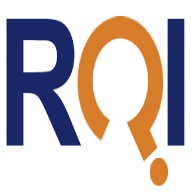 　　　　　　　QFTの４つのファシリテーション原則振り返り:あなたが守るのが最も難しい原則はどれでしょうか？またそれはなぜ難しいのでしょうか？ RQIは、サー・ジョン・テンプレトン基金、ハミングバード基金から大きな支援をいただいています。We would like to thank The Sir John Templeton Foundation and the Hummingbird Fund for their generous support of the Million Classrooms Campaign.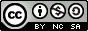 ファシリテーション原則QFTを進めるにあたり、各々の原則は、なぜ重要で、どのように役に立つのでしょうか？生徒が手順を守るよう見守る質問の例を挙げないグループの話し合いに入らないすべての生徒の頑張りを平等に認める